РЕШЕНИЕ                                 с. Альметьево                                          КАРАР	№ 191						 	06»  мая  2020 годаО внесении изменений в решение Совета Альметьевскогосельского поселения Елабужского муниципального района от 17.12.2019 года № 177 «О бюджете Альметьевского сельского поселения Елабужского муниципального района Республики Татарстан на 2020 год и на плановый период 2021 и 2022 годов»      В соответствии с Положением «О бюджетном процессе в Альметьевском сельском поселении Елабужского муниципального района» и руководствуясь статьей 9 Бюджетного кодекса Российской Федерации, Совет Альметьевского сельского поселенияРЕШИЛ:Внести в Решение Совета Альметьевского сельского поселения от 17 декабря 2019 года №177«О бюджете Альметьевского сельского поселения на 2020 год» следующие изменения:в статье 1:в части 1в пункте 1 цифры «1 645,5» заменить цифрами «1 722,0»;в пункте 2 цифры «1 683,3» заменить цифрами «1 883,1»;в пункте 3 цифры «37,8» заменить цифрами «161,1»;в части 3приложение 1 «Источники финансирования дефицита бюджета Альметьевского сельского поселения Елабужского муниципального района Республики Татарстан на 2020 год» изложить в новой редакции;в статье 3:приложение 2 «Прогнозируемые объемы доходов бюджета Альметьевского сельского поселения на 2020 год» изложить в новой редакции;в статье 5:в части 1приложение 5 «Ведомственная структура расходов бюджета Поселения на 2020 год» изложить в новой редакции;в части 2приложение 6 «Распределение бюджетных ассигнований бюджета Поселения по разделам, подразделам, целевым статьям (муниципальным программам и непрограммным направлениям деятельности), группам видов расходов классификации расходов бюджетов на 2020 год» изложить в новой редакции; в части 3приложение 7 «Распределение бюджетных ассигнований бюджета Поселения по целевым статьям (муниципальным программам и непрограммным направлениям деятельности), группам видов расходов, разделам, подразделам классификации расходов бюджетов на 2020 год» изложить в новой редакции; Данное решение подлежит официальному опубликованию в средствах массовой информации.Председатель    						     Р.Т.МингалееваПояснительная записка к проекту решения Совета Альметьевского сельского поселения  «О внесении изменений в Решение Совета Альметьевского сельского поселения  от 17.12.2019 года № 177 «О бюджете Альметьевского сельского поселения на 2020 год и на плановый период 2021 и 2022 годов»В соответствии с Положением «О бюджетном процессе в Альметьевском сельском поселении Елабужского муниципального района» и руководствуясь статьями 83 и 86 Бюджетного кодекса Российской Федерации, вносятся изменения в Решение Совета Альметьевского сельского поселения от 17 декабря 2019 года №177 «О бюджете Альметьевского сельского поселения на 2020 год и на плановый период 2021 и 2022 годов».По доходамХарактеристика вносимых изменений в доходную часть бюджета Поселения:Увеличится доходная часть бюджета Альметьевского сельского поселения на сумму 76,5 тыс. рублей, за счет средств, поступивших от граждан в результате введения самообложения на решение вопросов местного значения.Таким образом, доходная часть бюджета Поселения увеличится и составит 1 722,0 тыс. рублей.По расходамХарактеристика вносимых изменений в расходную часть бюджета Поселения по разделам: по разделу «Общегосударственные вопросы» увеличится план по расходам на общую сумму 128,9 тыс. рублей, из них:за счет переходящих остатков денежных средств на начало года на оплату труда внештатного сотрудника – 107,9 тыс. рублей, за счет перемещения бюджетных ассигнований на сумму 21,0 тыс. рублей, в том числе:на приобретение ГСМ для служебного автомобиля – 20,0 тыс. рублей,на оплату обязательного страхования гражданской ответственности – 1,0 тыс. рублей;по разделу «Жилищно-коммунальное хозяйство» увеличится план по расходам на общую сумму 91,9 тыс. рублей, из них:за счет средств, поступивших от граждан в результате введения самообложения на решение вопросов местного значения на сумму 76,5 тыс. рублей, в том числе:на благоустройство территории парка – 39,5 тыс. рублей,на приобретение навесного оборудования для трактора – 30,0 тыс. рублей,на приобретение материалов для частичного ограждения кладбища – 7,0 тыс. рублей,за счет переходящих остатков денежных средств на начало года на оплату труда внештатного сотрудника – 15,4 тыс. рублей.Таким образом, расходная часть бюджета Поселения изменится и составит 1 883,1 тыс. рублей.В соответствии с внесенными изменениями скорректированы отдельные статьи и приложения к Решению о бюджете Поселения на 2020 год:в самом Решении:в статье 1, в части 1, в пунктах 1, 2, 3 – в основных характеристиках бюджета Поселения приведены уточненные суммы по объемам доходов, расходов и дефицита бюджета;в приложении 1 – «Источники финансирования дефицита бюджета Альметьевского сельского поселения на 2020 год» изложены в новой редакции;в приложении 2 – «Прогнозируемые объемы доходов бюджета Альметьевского сельского поселения на 2020 год» изложены в новой редакции;в приложении 5 – «Ведомственная структура расходов бюджета Поселения на 2020 год» изложена в новой редакции;в приложении 6 – «Распределение бюджетных ассигнований бюджета Поселения по разделам, подразделам, целевым статьям, (муниципальным программам Поселения и непрограммным направлениям деятельности), группам видов расходов классификации расходов бюджетов на 2020 год» изложено в новой редакции;в приложении 7 – «Распределение бюджетных ассигнований бюджета Поселения по целевым статьям (муниципальным программам и непрограммным направлениям деятельности), группам видов расходов, разделам, подразделам классификации расходов бюджетов на 2020 год» изложено в новой редакции.С учетом внесенных изменений объем доходной части бюджета Поселения 2020 года изменится и составит 1 722,0 тыс. рублей, объем расходной части составит 1 883,1 тыс. рублей, с дефицитом бюджета в сумме 161,1 тыс. рублей (за счет направления переходящих остатков денежных средств на начало года на дополнительные расходы), что не превышает ограничений, установленных статьей 92.1 Бюджетного Кодекса РФ.Руководитель        						Р.Т. МингалееваПриложение 1к решению СоветаАльметьевского сельского поселенияАльметьевского сельского поселенияот «06 » мая 2020г. № 191       от «06 » мая 2020г. № 191       ИСТОЧНИКИ
финансирования дефицита бюджета 
Альметьевского  сельского поселения на 2020 годИСТОЧНИКИ
финансирования дефицита бюджета 
Альметьевского  сельского поселения на 2020 годИСТОЧНИКИ
финансирования дефицита бюджета 
Альметьевского  сельского поселения на 2020 годИСТОЧНИКИ
финансирования дефицита бюджета 
Альметьевского  сельского поселения на 2020 год(тыс. рублей)Код показателяНаименование показателяСуммаСуммаКод показателяНаименование показателяДействующая редакцияПредлагаемая редакция01 00 00 00 00 0000 000ИСТОЧНИКИ ВНУТРЕННЕГО ФИНАНСИРОВАНИЯ ДЕФИЦИТА БЮДЖЕТА37,8161,101 05 00 00 00 0000 000Изменение остатков средств на счетах по учету средств бюджета37,8161,1 01 05 00 00 00 0000 500Увеличение остатков средств бюджета-1 645,5-1 722,0 01 05 02 00 00 0000 500Увеличение прочих остатков бюджета -1 645,5-1 722,0 01 05 02 01 00 0000 510Увеличение прочих остатков денежных средств бюджета -1 645,5-1 722,001 05 02 01 10 0000 510Увеличение прочих остатков денежных средств бюджета сельского поселения-1 645,5-1 722,001 05 00 00 00 0000 600Уменьшение остатков средств бюджета1 683,31 883,101 05 02 00 00 0000 600Уменьшение прочих остатков средств бюджета1 683,31 883,101 05 02 01 00 0000 610Уменьшение прочих остатков денежных средств бюджета1 683,31 883,101 05 02 01 10 0000 610Уменьшение прочих остатков денежных средств бюджета сельского поселения1 683,31 883,1Альметьевского сельского поселенияАльметьевского сельского поселенияАльметьевского сельского поселенияАльметьевского сельского поселенияот «06 » мая 2020г. № 191от «06 » мая 2020г. № 191Ведомственная структура расходов Ведомственная структура расходов Ведомственная структура расходов Ведомственная структура расходов Ведомственная структура расходов Ведомственная структура расходов Ведомственная структура расходов Ведомственная структура расходов Ведомственная структура расходов  бюджета Альметьевского сельского поселения бюджета Альметьевского сельского поселения бюджета Альметьевского сельского поселения бюджета Альметьевского сельского поселения бюджета Альметьевского сельского поселения бюджета Альметьевского сельского поселения бюджета Альметьевского сельского поселения бюджета Альметьевского сельского поселения бюджета Альметьевского сельского поселенияна 2020 год на 2020 год на 2020 год на 2020 год на 2020 год на 2020 год на 2020 год на 2020 год на 2020 год (тыс.рублей)(тыс.рублей)НаименованиеВед-воРзПРЦСРВРСуммаСуммаСуммаНаименованиеВед-воРзПРЦСРВРДействующая редакцияПредлагаемая редакцияПредлагаемая редакцияСовет Альметьевского селького поселения Елабужского муниципального района Республики Татарстан845436,7436,7436,7ОБЩЕГОСУДАРСТВЕННЫЕ ВОПРОСЫ84501436,7436,7436,7Функционирование высшего должностного лица субъекта Российской Федерации и муниципального образования 8450102436,7436,7436,7Непрограммные направления расходов845010299 0 00 0000 0436,7436,7436,7Глава муниципального образования845010299 0 00 0203 0436,7436,7436,7Расходы на выплаты персоналу в целях обес-печения выполнения функций государствен-ными (муниципальными) органами, казенными учреждениями, органами управления государ-ственными внебюджетными фондами 845010299 0 00 0203 0100436,7436,7436,7Исполнительный комитет Альметьевского селького поселения Елабужского муниципального района Республики Татарстан8601 246,61 446,41 446,4ОБЩЕГОСУДАРСТВЕННЫЕ ВОПРОСЫ86001644,6773,5773,5Функционирование Правительства Российской Федерации, высших исполнительных органов государственной власти субъектов Российской Федерации, местных администраций8600104574,9702,8702,8Непрограммные направления расходов860010499 0 00 0000 0574,9702,8702,8Центральный аппарат860010499 0 00 0204 0574,9702,8702,8Расходы на выплаты персоналу в целях обес-печения выполнения функций государствен-ными (муниципальными) органами, казенными учреждениями, органами управления государ-ственными внебюджетными фондами 860010499 0 00 0204 0100362,6362,6362,6Закупка товаров, работ и услуг для обеспечения государственных (муниципальных) нужд860010499 0 00 0204 0200206,3334,2334,2Иные бюджетные ассигнования860010499 0 00 0204 08006,06,06,0Другие общегосударственные вопросы860011369,770,770,7Муниципальная программа "Развитие субъектов малого и среднего предпринимательства муниципального образования на 2020-2022 годы"860011301 0 00 000001,01,01,0Мероприятия по программе развитие субъектов малого и среднего предпринимательства860011301 0 00 006411,01,01,0Закупка товаров, работ и услуг для обеспечения государственных (муниципальных) нужд860011301 0 00 006412001,01,01,0Непрограммные направления расходов860011399 0 00 0000 068,769,769,7Уплата налога на имущество организаций и земельного налога860011399 0 00 0295 029,229,229,2Иные бюджетные ассигнования860011399 0 00 0295 080029,229,229,2Межбюджетные трансферты, передаваемые бюджетам муниципальных образований на осуществление части полномочий по решению вопросов местного значения в соответствии с заключенными соглашениями860011399 0 00 2560 019,019,019,0Межбюджетные трансферты860011399 0 00 2560 050019,019,019,0Диспансеризация муниципальных служащих860011399 0 00 9708 05,55,55,5Закупка товаров, работ и услуг для обеспечения государственных (муниципальных) нужд860011399 0 00 9708 02005,55,55,5Выполнение других обязательств государства860011399 2 00 0300 015,016,016,0Закупка товаров, работ и услуг для государст-венных (муниципальных) нужд860011399 2 00 0300 020015,016,016,0НАЦИОНАЛЬНАЯ ОБОРОНА8600292,192,192,1Мобилизационная и вневойсковая подготовка860020392,192,192,1Непрограммные направления расходов860020399 0 00 0000 092,192,192,1Осуществление первичного воинского учета на территориях, где отсутствуют военнные комиссариаты860020399 0 00 5118 092,192,192,1Расходы на выплаты персоналу в целях обес-печения выполнения функций государствен-ными (муниципальными) органами, казенными учреждениями, органами управления государ-ственными внебюджетными фондами 860020399 0 00 5118 010087,287,287,2Закупка товаров, работ и услуг для обеспечения государственных (муниципальных) нужд860020399 0 00 5118 02004,94,94,9НАЦИОНАЛЬНАЯ ЭКОНОМИКА86004181,8160,8160,8Дорожное хозяйство8600409169,8148,8148,8Мероприятия по благоустройству8600409Б1 0 00 0000 020,020,020,0Программа комплексного развития транспортной инфраструктуры на территории муниципального образования8600409Б1 1 00 0000 020,020,020,0Строительство и содержание автомобильных дорог и инженерных сооружений на них в границах городских округов и поселений в рамках благоустройства8600409Б1 1 00 7802 020,020,020,0Закупка товаров, работ и услуг для обеспечения государственных (муниципальных) нужд8600409Б1 1 00 7802 020020,020,020,0Непрограммные направления расходов860040999 0 00 0000 0149,8128,8128,8Строительство и содержание автомобильных дорог и инженерных сооружений на них в границах городских округов и поселений в рамках благоустройства860040999 0 00 7802 0149,8128,8128,8Закупка товаров, работ и услуг для обеспечения государственных (муниципальных) нужд860040999 0 00 7802 0200149,8128,8128,8Другие вопросы в области национальной экономики865041212,012,012,0Муниципальная программа по использованию и охране земель на территории поселения8600412З1 2 00 0000 012,012,012,0Мероприятия по землеустройству и землепользованию8600412З1 2 00 7344 012,012,012,0Закупка товаров, работ и услуг для обеспечения государственных (муниципальных) нужд8600412З1 2 00 7344 020012,012,012,0ЖИЛИЩНО-КОММУНАЛЬНОЕ ХОЗЯЙСТВО86005328,1420,0420,0Благоустройство8600503328,1420,0420,0Мероприятия по благоустройству8600503Б1 0 00 0000 012,119,119,1Муниципальная программа по содержанию  мест захоронений8600503Б1 3 00 0000 012,119,119,1Содержание кладбищ8600503Б1 3 00 7804 012,119,119,1Закупка товаров, работ и услуг для обеспечения государственных (муниципальных) нужд 8600503Б1 3 00 7804 020012,119,119,1Непрограммные направления расходов860050399 0 00 0000 0316,0400,9400,9Уличное освещение860050399 0 00 7801 0240,6240,6240,6Закупка товаров, работ и услуг для обеспечения государственных (муниципальных) нужд860050399 0 00 7801 0200240,6240,6240,6Озеленение860050399 0 00 7803 015,415,415,4Закупка товаров, работ и услуг для обеспечения государственных (муниципальных) нужд860050399 0 00 7803 020015,415,415,4Прочие мероприятия по благоустройству городских округов и поселений860050399 0 00 7805 060,0144,9144,9Закупка товаров, работ и услуг для обеспечения государственных (муниципальных) нужд860050399 0 00 7805 020060,0144,9144,9ВСЕГО РАСХОДОВ1 683,31 883,11 883,1Приложение 6к решению Совета Альметьевского сельского поселенияот «06 » мая 2020г. № 191Распределениебюджетных ассигнований бюджета Альметьевского сельского поселенияпо разделам и подразделам, целевым статьям (муниципальным программам и  и непрограммным направлениям деятельности), группам видов расходов  классификации расходов бюджетов на 2020 год (тыс.рублей)НаименованиеРзПРЦСРВРСуммаНаименованиеРзПРЦСРВРДействующая редакцияПредлагаемая редакцияПредлагаемая редакцияОБЩЕГОСУДАРСТВЕННЫЕ ВОПРОСЫ011 081,31 210,21 210,2Функционирование высшего должностного лица субъекта Российской Федерации и муниципального образования 0102436,7436,7436,7Непрограммные направления расходов010299 0 00 0000 0436,7436,7436,7Глава муниципального образования010299 0 00 0203 0436,7436,7436,7Расходы на выплаты персоналу в целях обес-печения выполнения функций государствен-ными (муниципальными) органами, казенными учреждениями, органами управления государ-ственными внебюджетными фондами 010299 0 00 0203 0100436,7436,7436,7Функционирование Правительства Российской Федерации, высших исполнительных органов государственной власти субъектов Российской Федерации, местных администраций0104574,9702,8702,8Непрограммные направления расходов010499 0 00 0000 0574,9702,8702,8Центральный аппарат010499 0 00 0204 0574,9702,8702,8Расходы на выплаты персоналу в целях обес-печения выполнения функций государствен-ными (муниципальными) органами, казенными учреждениями, органами управления государ-ственными внебюджетными фондами 010499 0 00 0204 0100362,6362,6362,6Закупка товаров, работ и услуг для обеспечения государственных (муниципальных) нужд010499 0 00 0204 0200206,3334,2334,2Иные бюджетные ассигнования010499 0 00 0204 08006,06,06,0Другие общегосударственные вопросы011369,770,770,7Муниципальная программа "Развитие субъектов малого и среднего предпринимательства муниципального образования на 2020-2021 годы"011301 0 00 000001,01,01,0Мероприятия по программе развитие субъектов малого и среднего предпринимательства011301 0 00 006411,01,01,0Закупка товаров, работ и услуг для обеспечения государственных (муниципальных) нужд011301 0 00 006412001,01,01,0Непрограммные направления расходов011399 0 00 0000 068,769,769,7Уплата налога на имущество организаций и земельного налога011399 0 00 0295 029,229,229,2Иные бюджетные ассигнования011399 0 00 0295 080029,229,229,2Межбюджетные трансферты, передаваемые бюджетам муниципальных образований на осуществление части полномочий по решению вопросов местного значения в соответствии с заключенными соглашениями011399 0 00 2560 019,019,019,0Межбюджетные трансферты011399 0 00 2560 050019,019,019,0Диспансеризация муниципальных служащих011399 0 00 9708 05,55,55,5Закупка товаров, работ и услуг для обеспечения государственных (муниципальных) нужд011399 0 00 9708 02005,55,55,5Выполнение других обязательств государства011399 2 00 0300 015,016,016,0Закупка товаров, работ и услуг для государст-венных (муниципальных) нужд011399 2 00 0300 020015,016,016,0НАЦИОНАЛЬНАЯ ОБОРОНА0292,192,192,1Мобилизационная и вневойсковая подготовка020392,192,192,1Непрограммные направления расходов020399 0 00 0000 092,192,192,1Осуществление первичного воинского учета на территориях, где отсутствуют военнные комиссариаты020399 0 00 5118 092,192,192,1Расходы на выплаты персоналу в целях обес-печения выполнения функций государствен-ными (муниципальными) органами, казенными учреждениями, органами управления государ-ственными внебюджетными фондами 020399 0 00 5118 010087,287,287,2Закупка товаров, работ и услуг для обеспечения государственных (муниципальных) нужд020399 0 00 5118 02004,94,94,9НАЦИОНАЛЬНАЯ ЭКОНОМИКА04181,8160,8160,8Дорожное хозяйство0409169,8148,8148,8Мероприятия по благоустройству0409Б1 0 00 0000 020,020,020,0Программа комплексного развития транспортной инфраструктуры на территории муниципального образования0409Б1 1 00 0000 020,020,020,0Строительство и содержание автомобильных дорог и инженерных сооружений на них в границах городских округов и поселений в рамках благоустройства0409Б1 1 00 7802 020,020,020,0Закупка товаров, работ и услуг для обеспечения государственных (муниципальных) нужд0409Б1 1 00 7802 020020,020,020,0Непрограммные направления расходов040999 0 00 0000 0149,8128,8128,8Строительство и содержание автомобильных дорог и инженерных сооружений на них в границах городских округов и поселений в рамках благоустройства040999 0 00 7802 0149,8128,8128,8Закупка товаров, работ и услуг для обеспечения государственных (муниципальных) нужд040999 0 00 7802 0200149,8128,8128,8Другие вопросы в области национальной экономики041212,012,012,0Муниципальная программа по использованию и охране земель на территории поселения0412З1 2 00 0000 012,012,012,0Мероприятия по землеустройству и землепользованию0412З1 2 00 7344 012,012,012,0Закупка товаров, работ и услуг для обеспечения государственных (муниципальных) нужд0412З1 2 00 7344 020012,012,012,0ЖИЛИЩНО-КОММУНАЛЬНОЕ ХОЗЯЙСТВО05328,1420,0420,0Благоустройство0503328,1420,0420,0Мероприятия по благоустройству0503Б1 0 00 0000 012,119,119,1Муниципальная программа по содержанию  мест захоронений0503Б1 3 00 0000 012,119,119,1Содержание кладбищ0503Б1 3 00 7804 012,119,119,1Закупка товаров, работ и услуг для обеспечения государственных (муниципальных) нужд 0503Б1 3 00 7804 020012,119,119,1Непрограммные направления расходов050399 0 00 0000 0316,0400,9400,9Уличное освещение050399 0 00 7801 0240,6240,6240,6Закупка товаров, работ и услуг для обеспечения государственных (муниципальных) нужд050399 0 00 7801 0200240,6240,6240,6Озеленение050399 0 00 7803 015,415,415,4Закупка товаров, работ и услуг для обеспечения государственных (муниципальных) нужд050399 0 00 7803 020015,415,415,4Прочие мероприятия по благоустройству городских округов и поселений050399 0 00 7805 060,0144,9144,9Закупка товаров, работ и услуг для обеспечения государственных (муниципальных) нужд050399 0 00 7805 020060,0144,9144,9ВСЕГО РАСХОДОВ1 683,31 883,11 883,1Приложение 7Приложение 7к решению Совета к решению Совета Альметьевского сельского поселенияАльметьевского сельского поселенияАльметьевского сельского поселенияот «06» мая 2020г. № 191от «06» мая 2020г. № 191Распределение бюджетных ассигнований бюджета АльметьевскогоРаспределение бюджетных ассигнований бюджета АльметьевскогоРаспределение бюджетных ассигнований бюджета АльметьевскогоРаспределение бюджетных ассигнований бюджета АльметьевскогоРаспределение бюджетных ассигнований бюджета АльметьевскогоРаспределение бюджетных ассигнований бюджета АльметьевскогоРаспределение бюджетных ассигнований бюджета Альметьевскогосельского поселения по целевым статьям (муниципальным программам сельского поселения по целевым статьям (муниципальным программам сельского поселения по целевым статьям (муниципальным программам сельского поселения по целевым статьям (муниципальным программам сельского поселения по целевым статьям (муниципальным программам сельского поселения по целевым статьям (муниципальным программам сельского поселения по целевым статьям (муниципальным программам и непрограммным направлениям деятельности),и непрограммным направлениям деятельности),и непрограммным направлениям деятельности),и непрограммным направлениям деятельности),и непрограммным направлениям деятельности),и непрограммным направлениям деятельности),и непрограммным направлениям деятельности),группам видов расходов, разделам, подразделамгруппам видов расходов, разделам, подразделамгруппам видов расходов, разделам, подразделамгруппам видов расходов, разделам, подразделамгруппам видов расходов, разделам, подразделамгруппам видов расходов, разделам, подразделамгруппам видов расходов, разделам, подразделам классификации расходов бюджетов классификации расходов бюджетов классификации расходов бюджетов классификации расходов бюджетов классификации расходов бюджетов классификации расходов бюджетов классификации расходов бюджетовна 2020 год на 2020 год на 2020 год на 2020 год на 2020 год на 2020 год на 2020 год (тыс.рублей)НаименованиеЦСРВРРзПРСуммаСуммаНаименованиеЦСРВРРзПРДействующая редакцияПредлагаемая редакцияМуниципальная программа "Развитие субъектов малого и среднего предпринимательства муниципального образования на 2020-2022 годы"01 0 00 000001,01,0Мероприятия по программе развитие субъектов малого и среднего предпринимательства01 0 00 006411,01,0Закупка товаров, работ и услуг для обеспечения государственных (муниципальных) нужд01 0 00 006412001,01,0ОБЩЕГОСУДАРСТВЕННЫЕ ВОПРОСЫ01 0 00 0064120001001,01,0Другие общегосударственные вопросы01 0 00 0064120001131,01,0Мероприятия по благоустройствуБ1 0 00 0000 032,139,1Программа комплексного развития транспортной инфраструктуры на территории муниципального образованияБ1 1 00 0000 020,020,0Строительство и содержание автомобильных дорог и инженерных сооружений на них в границах городских округов и поселений в рамках благоустройстваБ1 1 00 7802 020,020,0Закупка товаров, работ и услуг для обеспечения государственных (муниципальных) нуждБ1 1 00 7802 020020,020,0НАЦИОНАЛЬНАЯ ЭКОНОМИКАБ1 1 00 7802 0200040020,020,0Дорожное хозяйствоБ1 1 00 7802 0200040920,020,0Муниципальная программа по содержанию мест захороненийБ1 3 00 0000 012,119,1Содержание кладбищБ1 3 00 7804 012,119,1Закупка товаров, работ и услуг для обеспечения государственных (муниципальных) нуждБ1 3 00 7804 020012,119,1ЖИЛИЩНО-КОММУНАЛЬНОЕ ХОЗЯЙСТВОБ1 3 00 7804 0200050012,119,1БлагоустройствоБ1 3 00 7804 0200050312,119,1Муниципальная программа по использованию и охране земель на территории поселенияЗ1 2 00 0000 012,012,0Мероприятия по землеустройству и землепользованиюЗ1 2 00 7344 012,012,0Закупка товаров, работ и услуг для обеспечения государственных (муниципальных) нуждЗ1 2 00 7344 020012,012,0НАЦИОНАЛЬНАЯ ЭКОНОМИКАЗ1 2 00 7344 0200040012,012,0Другие вопросы в области национальной экономикиЗ1 2 00 7344 0200041212,012,0Непрограммные направления расходов99 0 00 0000 01 638,21 831,0Глава муниципального образования99 0 00 0203 0436,7436,7Расходы на выплаты персоналу в целях обес-печения выполнения функций государствен-ными (муниципальными) органами, казенными учреждениями, органами управления государ-ственными внебюджетными фондами 99 0 00 0203 0100436,7436,7ОБЩЕГОСУДАРСТВЕННЫЕ ВОПРОСЫ99 0 00 0203 01000100436,7436,7Функционирование высшего должностного лица субъекта Российской Федерации и муниципального образования 99 0 00 0203 01000102436,7436,7Центральный аппарат99 0 00 0204 0574,9702,8Расходы на выплаты персоналу в целях обес-печения выполнения функций государствен-ными (муниципальными) органами, казенными учреждениями, органами управления государ-ственными внебюджетными фондами 99 0 00 0204 0100362,6362,6ОБЩЕГОСУДАРСТВЕННЫЕ ВОПРОСЫ99 0 00 0204 01000100362,6362,6Функционирование Правительства Российской Федерации, высших исполнительных органов государственной власти субъектов Российской Федерации, местных администраций99 0 00 0204 01000104362,6362,6Закупка товаров, работ и услуг для обеспечения государственных (муниципальных) нужд99 0 00 0204 0200206,3334,2ОБЩЕГОСУДАРСТВЕННЫЕ ВОПРОСЫ99 0 00 0204 02000100206,3334,2Функционирование Правительства Российской Федерации, высших исполнительных органов государственной власти субъектов Российской Федерации, местных администраций99 0 00 0204 02000104206,3334,2Иные бюджетные ассигнования99 0 00 0204 08006,06,0ОБЩЕГОСУДАРСТВЕННЫЕ ВОПРОСЫ99 0 00 0204 080001006,06,0Функционирование Правительства Российской Федерации, высших исполнительных органов государственной власти субъектов Российской Федерации, местных администраций99 0 00 0204 080001046,06,0Уплата налога на имущество организаций и земельного налога99 0 00 0295 029,229,2Иные бюджетные ассигнования99 0 00 0295 080029,229,2ОБЩЕГОСУДАРСТВЕННЫЕ ВОПРОСЫ99 0 00 0295 0800010029,229,2Другие общегосударственные вопросы99 0 00 0295 0800011329,229,2Межбюджетные трансферты, передаваемые бюджетам муниципальных образований на осуществление части полномочий по решению вопросов местного значения в соответствии с заключенными соглашениями99 0 00 2560 019,019,0Межбюджетные трансферты99 0 00 2560 050019,019,0ОБЩЕГОСУДАРСТВЕННЫЕ ВОПРОСЫ99 0 00 2560 0500010019,019,0Другие общегосударственные вопросы99 0 00 2560 050001130,00,0Осуществление первичного воинского учета на территориях, где отсутствуют военнные комиссариаты99 0 00 5118 092,192,1Расходы на выплаты персоналу в целях обес-печения выполнения функций государствен-ными (муниципальными) органами, казенными учреждениями, органами управления государ-ственными внебюджетными фондами 99 0 00 5118 010087,287,2НАЦИОНАЛЬНАЯ ОБОРОНА99 0 00 5118 0100020087,287,2Мобилизационная и вневойсковая подготовка99 0 00 5118 0100020387,287,2Закупка товаров, работ и услуг для обеспечения государственных (муниципальных) нужд99 0 00 5118 02004,94,9НАЦИОНАЛЬНАЯ ОБОРОНА99 0 00 5118 020002004,94,9Мобилизационная и вневойсковая подготовка99 0 00 5118 020002034,94,9Уличное освещение99 0 00 7801 0240,6240,6Закупка товаров, работ и услуг для обеспечения государственных (муниципальных) нужд99 0 00 7801 0200240,6240,6ЖИЛИЩНО-КОММУНАЛЬНОЕ ХОЗЯЙСТВО99 0 00 7801 02000500240,6240,6Благоустройство99 0 00 7801 02000503240,6240,6Строительство и содержание автомобильных дорог и инженерных сооружений на них в границах городских округов и поселений в рамках благоустройства99 0 00 7802 0149,8128,8Закупка товаров, работ и услуг для обеспечения государственных (муниципальных) нужд99 0 00 7802 0200149,8128,8НАЦИОНАЛЬНАЯ ЭКОНОМИКА99 0 00 7802 02000400149,8128,8Дорожное хозяйство99 0 00 7802 02000409149,8128,8Озеленение99 0 00 7803 015,415,4Закупка товаров, работ и услуг для обеспечения государственных (муниципальных) нужд99 0 00 7803 020015,415,4ЖИЛИЩНО-КОММУНАЛЬНОЕ ХОЗЯЙСТВО99 0 00 7803 0200050015,415,4Благоустройство99 0 00 7803 0200050315,415,4Прочие мероприятия по благоустройству городских округов и поселений99 0 00 7805 060,0144,9Закупка товаров, работ и услуг для обеспечения государственных (муниципальных) нужд99 0 00 7805 020060,0144,9ЖИЛИЩНО-КОММУНАЛЬНОЕ ХОЗЯЙСТВО99 0 00 7805 0200050060,0144,9Благоустройство99 0 00 7805 0200050360,0144,9Диспансеризация муниципальных служащих99 0 00 9708 05,55,5Закупка товаров, работ и услуг для обеспечения государственных (муниципальных) нужд99 0 00 9708 02005,55,5ОБЩЕГОСУДАРСТВЕННЫЕ ВОПРОСЫ99 0 00 9708 020001005,55,5Другие общегосударственные вопросы99 0 00 9708 020001135,55,5Выполнение других обязательств государства99 2 00 0300 015,016,0Закупка товаров, работ и услуг для государст-венных (муниципальных) нужд99 2 00 0300 020015,016,0ОБЩЕГОСУДАРСТВЕННЫЕ ВОПРОСЫ99 2 00 0300 0200010015,016,0Другие общегосударственные вопросы99 2 00 0300 0200011315,016,0ВСЕГО РАСХОДОВ1 683,31 883,1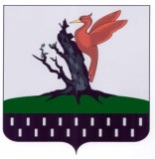 